								Załącznik do Zarządzenia nr 81/2021                                                                                   		           Warmińsko-Mazurskiego Kuratora Oświaty                                                                                                              z dnia 29 września 2021 r.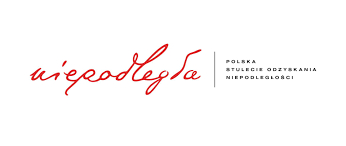 RegulaminII WOJEWÓDZKIEGO KONKURSU PIEŚNI PATRIOTYCZNEJ 
WARMII I MAZURim. płk. Zygmunta Szendzielarza ps. Łupaszko…i płynie pieśń wolna i dumna we świat…§ 1 Organizatorzy konkursuKonkurs po raz pierwszy zorganizowano z okazji 100. Rocznicy zwycięskiej Bitwy Warszawskiej oraz 110. Rocznicy Urodzin płk. Zygmunta Szendzielarza ps. Łupaszko 
w ramach projektu Warmia i Mazury na drodze ku niepodległości realizowanego przez Warmińsko-Mazurski Urząd Wojewódzki w Olsztynie w ramach Programu Wieloletniego Niepodległa na lata 2017-2022 przyjętego Uchwałą nr 81/2017 Rady Ministrów z dnia 24 maja 2017 r. w sprawie ustanowienia programu wieloletniego pod nazwą „Niepodległa” na lata 2017-2021, zmienionego Uchwałą nr 111/2018 Rady Ministrów z dnia 21 sierpnia 2018 r. zmieniającą uchwałę w sprawie ustanowienia programu wieloletniego pod nazwą „Niepodległa” na lata 2017-2022.Organizatorem II Wojewódzkiego Konkursu Pieśni Patriotycznej Warmii i Mazur im. płk. Zygmunta Szendzielarza ps. Łupaszko, realizowanego w ramach projektu „WARMIA I MAZURY NA DRODZE KU NIEPODLEGŁOŚCI” jest Warmińsko-Mazurski Urząd Wojewódzki w Olsztynie, którego partnerem w tym działaniu jest Kuratorium Oświaty w Olsztynie.Współorganizatorami Konkursu są: Instytut Pamięci Narodowej Delegatura w Olsztynie, Państwowa Szkoła Muzyczna I i II st. im. Fryderyka Chopina w Olsztynie, Samorządowa Szkoła Muzyczna I Stopnia w Dywitach w Powiecie Olsztyńskim z filiami w Barczewie, Biskupcu, Olsztynku i Dobrym Mieście.§ 2Cele konkursuWspieranie wychowania patriotycznego młodego pokolenia poprzez formy aktywności artystycznej.Zachęcanie do wspólnych spotkań muzycznych.Przypominanie, propagowanie i utrwalanie polskich pieśni patriotycznych 
i żołnierskich.Odkrywanie nowych kompozycji i aranżacji znanych utworów.Pielęgnowanie kulturowego dziedzictwa narodowego.Kształtowanie poczucia dumy narodowej.Kultywowanie poprzez śpiew pamięci o wydarzeniach, które zmieniły losy naszej Ojczyzny.Wspieranie uczniów uzdolnionych muzycznie i umożliwienie prezentacji ich talentów wokalnych oraz dorobku artystycznego.§ 3Zasady uczestnictwaKonkurs skierowany jest do uczniów szkół podstawowych i ponadpodstawowych.W konkursie biorą udział soliści oraz zespoły.Konkurs przeprowadzony zostanie w sześciu kategoriach wiekowych:kategoria I: soliści – uczniowie klas 1 - 4 szkoły podstawowej,kategoria II: soliści – uczniowie klas 5 - 8 szkoły podstawowej,kategoria III: soliści – młodzież szkół ponadpodstawowych,kategoria IV: zespoły – uczniowie klas 1 - 4 szkoły podstawowej,kategoria V: zespoły – uczniowie klas 5 - 8 szkoły podstawowej,kategoria VI: zespoły – uczniowie szkół ponadpodstawowych.Uczniowie niepełnoletni muszą posiadać swojego opiekuna.Zgłoszenie uczestnika do udziału w konkursie dokonuje dyrektor szkoły w terminie do 29 października 2021 r. (załącznik nr 1). Do zgłoszenia należy dołączyć klauzulę informacyjną (załącznik nr 2).Uczestnicy konkursu (lub ich rodzice/opiekunowie prawni) są zobowiązani do zapoznania się z klauzulą informacyjną, a także do wypełnienia stosownych oświadczeń o zgodzie na przetwarzanie danych osobowych (załączniki nr 3 lub 4).Do zgłoszenia należy dołączyć nagrane na nośniku elektronicznym (pendrive, płyta CD, płyta DVD) dwa utwory o tematyce patriotycznej, wykonane przez uczestnika/uczestników:jeden utwór obowiązkowy z wymienionych w § 5 Regulaminu,jeden utwór dowolny.Wykonanie utworu może odbywać się: a capella lub przy akompaniamencie instrumentu.Przystąpienie do konkursu oznacza akceptację Regulaminu oraz wyrażenie zgody na rejestrację występów lub ich fragmentów na współczesne nośniki obrazów i dźwięków oraz ich wykorzystanie przez Organizatorów (bez roszczeń finansowych 
z tym związanych).§ 4EliminacjeEliminacje do Konkursu odbywają się w dwóch etapach.I etap – przesłuchanie przez Jury Konkursu utworów nadesłanych do Kuratorium Oświaty w Olsztynie, II etap – przesłuchania „na żywo” dwóch utworów lub fragmentów: jeden – dowolny (ten sam, który został wybrany i nadesłany przez uczestnika), drugi wylosowany z listy utworów obowiązkowych wyszczególnionej w § 5.Ogłoszenie wyników I etapu nastąpi najpóźniej 23 listopada 2021 r. na stronie internetowej Kuratorium Oświaty w Olsztynie (www.ko.olsztyn.pl).Termin i miejsce przesłuchania „na żywo” zostanie podane wraz z wynikami I etapu.Forma przeprowadzenia II etapu konkursu może zostać dostosowana do możliwości i warunków wynikających ze stanu epidemii koronawirusa w Polsce.§ 5Lista utworów obowiązkowych W ramach konkursu uczestnik zobowiązany jest do wykonania jednego z poniższych utworów:Mazurek Dąbrowskiego – 4 zwrotki, Pieśń Reprezentacyjna Wojska Polskiego (My, Pierwsza Brygada) – 2 zwrotki, Hymn V Wileńskiej Brygady AK – 4 zwrotki, Rota – 2 zwrotki, Hymn Boże, coś Polskę – 2 zwrotki, Piechota – 3 zwrotki.§ 6Nagrody i wyróżnieniaNagrodą główną konkursu (Grand Prix Konkursu) jest statuetka przedstawiająca Patrona Konkursu: płk. Zygmunta Szendzielarza ps. Łupaszko. W każdej z sześciu kategorii przyznane będą nagrody rzeczowe oraz dyplomy.Organizatorzy dopuszczają możliwość przyznania wyróżnień.Laureaci i wyróżnieni w konkursie zaprezentują się na uroczystej gali (data i miejsce będą podane przez Kuratorium Oświaty w Olsztynie). Ostateczne wyniki konkursu zostaną podane na stronie internetowej Kuratorium Oświaty w Olsztynie.§ 7Jury KonkursuNad przebiegiem konkursu czuwa Jury Konkursu powołane przez Warmińsko-Mazurskiego Kuratora Oświaty. Jury ocenia wykonanie utworów, biorąc pod uwagę:dobór repertuaru, interpretację utworu muzycznego,wyraz artystyczny.W skład Jury wchodzą po jednym przedstawicielu:Warmińsko-Mazurskiego Urzędu Wojewódzkiego w Olsztynie, Kuratorium Oświaty w Olsztynie,Państwowej Szkoły Muzycznej I i II stopnia im. Fryderyka Chopina 
w Olsztynie,Samorządowej Szkoły Muzycznej I Stopnia w Dywitach w Powiecie Olsztyńskim z filiami w Barczewie, Biskupcu, Olsztynku i Dobrym Mieście.Pierwsze posiedzenie Jury zwołuje przedstawiciel Kuratorium Oświaty w Olsztynie.Na pierwszym posiedzeniu Jury wybiera spośród siebie przewodniczącego, który ustala tryb pracy Jury.Ogłoszenie ostatecznych wyników Konkursu nastąpi w czasie i miejscu podanym przez Kuratorium Oświaty w Olsztynie.§ 8Termin i miejsce zgłaszania uczestników KonkursuDokonując zgłoszenia do konkursu należy wypełnić załączniki nr 1 oraz 2 lub 3.Zgłoszenia uczestnika Konkursu dokonuje dyrektor szkoły lub upoważniony opiekun uczestnika.Zgłoszenie należy przesłać do Kuratorium Oświaty w Olsztynie w terminie do 
29 października 2021 r. (decyduje data wpływu) na adres: Al. Marszałka Józefa Piłsudskiego 7/9, 10-959 Olsztyn z dopiskiem „Konkurs Pieśni Patriotycznej” lub złożyć w Sekretariacie.§ 9Postanowienia końcoweSprawy nieujęte w Regulaminie oraz kwestie sporne rozstrzyga Jury Konkursu.Organizator zastrzega sobie możliwość odwołania konkursu w każdym czasie.Organizator Konkursu zastrzega sobie prawo do utrwalania techniką zapisu magnetycznego oraz techniką cyfrową, odtwarzania oraz nadawania i reemitowania, 
jak również publicznego udostępniania przebiegu Konkursu w taki sposób, 
aby zainteresowani mogli mieć do niego dostęp w miejscu i w czasie przez siebie wybranym.Regulamin konkursu jest dostępny na stronie internetowej Kuratorium Oświaty w Olsztynie (www.ko.olsztyn.pl).Organizator nie ponosi kosztów związanych z przyjazdem uczestników Konkursu i ich opiekunów oraz pobytem na czas przesłuchań. W konkursie nie biorą udziału dzieci pracowników podmiotów organizujących Konkurs oraz członków Jury. 